Bertillion Measurement LabBackground:  Alphonse Bertillon invented “athropometrics”, a method with which to identify people based upon their individual measurements.  His theory was that each person is highly individual.  Therefore, no one else would possess another person’s exact measurements.  This system was initially accepted and used by various law enforcement agencies throughout the U.S.  Bertillon cards were printed reflecting these measurements, and oddly enough, a fingerprint.  Bertillon chose the following parts of the body for his measurements.  The choice between using the left or right sides was arbitrary.  Although the theory suggested that it would succeed, there were instances where it would fail.  Anthropometrics relied on the recorder being exact in his measurements.  If the recorder was tired or inattentive, the measurements could fail to identify a person.  Suspects who were drunk, ill, or uncooperative would also result in inaccurate measurements.Data:Questions:  What problems can you foresee with this measurement system?Does anyone in your group have similar measurements?The West BrothersIn 1903, a prisoner by the name of Will West was sentenced to incarceration at the US Penitentiary at Leavenworth, Kansas.  During his in-processing, the records clerk obtained Will West’s Bertillon measurements and photograph.  Will West denied ever being incarcerated at the facility.  The records clerk doubted this information and referenced his Bertillon measurements into the system, retrieving the Bertillion card for a William West.  Will West continued to deny that the William West card was his.  Subsequent investigation discovered the William West was already incarcerated in the facility as of September 9, 1901.  By examining the photographs, one can see the failure of the Bertillon system.  Compare the Bertillon measurements.  In particular, keeping in the mind the various factors that would affect the measurements.  This failure strengthened the science of fingerprints as the normally accepted method of personal identification.  Recent opinions suggest that Will and William West were related, therefore the closeness in measurements.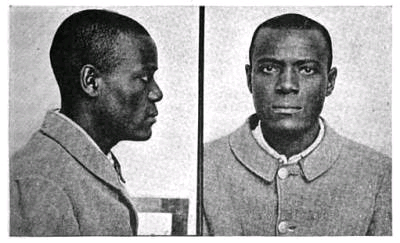 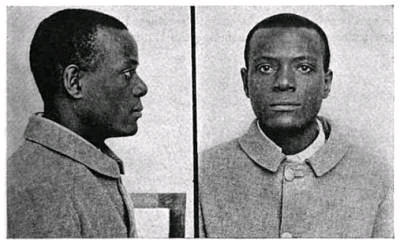 Body AreaMeasurements/ObservationsBody heightOutstretched reach of both arms“wingspan”Trunk HeightWidth of HeadLength of Right EarWidth of Right EarLength of Left FootLength of Left Middle FingerLength of Left Little FingerLength of Left ForearmHair colorEye Color			MeasurementWill WestWilliam WestHeight178.5177.5Reach187.0188.0Trunk91.291.3Head Width19.719.8Head Length15.815.9Length of right ear14.814.8Width of right ear6.66.5Length of left foot28.227.5Length of left middle finger12.312.2Length of the left little finger9.79.6Length of the left forearmunavailable50.3